November XX, 2021MEMORANDUM NO:  2021-XXXTO:			Members, Board of Regents			The Texas A&M University SystemTHROUGH:		Ray Bonilla, General Counsel			The Texas A&M University System SUBJECT:		Texas Education Code 51.252 Compliance ReportDuring the 86th Legislative Session, SB 212/HB 1735 was passed requiring that at least once during each fall or spring semester, the Chief Executive Officer at institutions of higher education must submit to their governing body a report of complaints of sexual harassment, sexual assault, dating violence, or stalking, as defined in the Texas Education Code.  This legislation also requires that members post their reports on their respective website, which was completed at the end of October.  Attached please find the report for System-wide compliance with Texas Education Code 51.252.  The report is for the 2020-2021 academic year and applies only to incidents made by employees in The Texas A&M University System. This report does not include reports made by students and third parties because the new law focuses the requirement on reports from employees. Along with the combined System report, you will also find a detailed breakdown by member.Because of the number of complaints we are not able to investigate is substantial, you will note we included the following explanation in the report:  The complaint describes an incident that took place before the complainant was a student or employee in the A&M System, e.g. incidents that occurred in middle school or high school, or at another institution/agency;The complaint is submitted anonymously and critical information needed to investigate the complaint is not available, or; (c) The complainant specifically asks that no investigation be pursued.If you have questions, please feel free to reach out to Ray Bonilla or myself.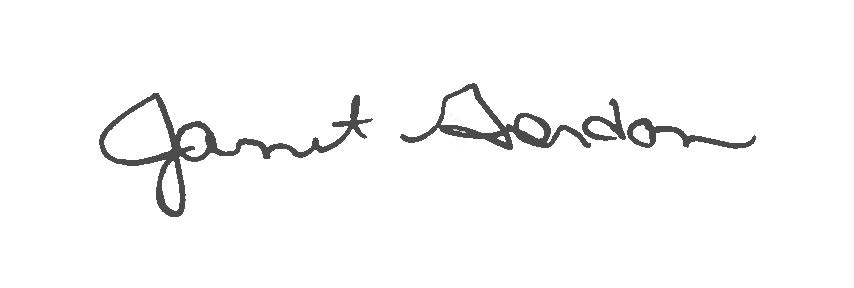 						Janet Gordon						System Ethics and Compliance OfficerAttachmentcc:	Chancellor John Sharp	Mr. Billy Hamilton, Deputy Chancellor and Chief Financial Officer	Ms. Vickie Spillers, Executive Director, Board of RegentsChief Executive OfficersChief Compliance Officers